ПОСТАНОВЛЕНИЕ                                                                    JÖПот  «  01    »        июля        2015г.  №   16_                                                                                      с. ОртолыкО предварительном согласовании предоставления земельного участка,  расположенного по адресу: Республика Алтай, Кош-Агачский  район, на территории Ортолыкского сельского поселения, урочище «Джагантерек» Рассмотрев представленные документы, заявление Тулинова Расул Монголовича, руководствуясь статьями 39.6, 39.15 и 39.15 ЗК РФ №136-ФЗ от 25.10.2001года с внесёнными изменениями в соответствии с Законом № 171-ФЗ от 23.06.2014года, сельская администрация Ортолыкского сельского поселения ПОСТАНОВЛЯЕТ:Согласовать предоставление земельного участка общей площадью 7000 кв.м. в кадастровом квартале 04:10:020201, расположенного по адресу: Кош-Агачский  район, на территории Ортолыкского сельского поселения, урочище «Джагантерек».Категория земель - земли сельскохозяйственного назначения, разрешенное использование – для размещения и обслуживания животноводческой стоянки.Утвердить схему расположения образуемого земельного участка № 35 от 22.06.2015г., согласно прилагаемого приложения №1.Заявителю провести кадастровые работы по образованию земельного участка и осуществить постановку на учёт с внесением в государственный кадастр недвижимости.Настоящее постановление действует в течение двух лет.Глава сельской администрации Ортолыкского сельского поселения                                                  А.К.Яданов РЕСПУБЛИКА АЛТАЙМУНИЦИПАЛЬНОЕ ОБРАЗОВАНИЕКОШ-АГАЧСКИЙ РАЙОНОРТОЛЫКСКАЯ СЕЛЬСКАЯАДМИНИСТРАЦИЯ649770, с.Ортолык ул. Чуйская, 1тел. 28-3-32, s.Ortolyk@mail.ru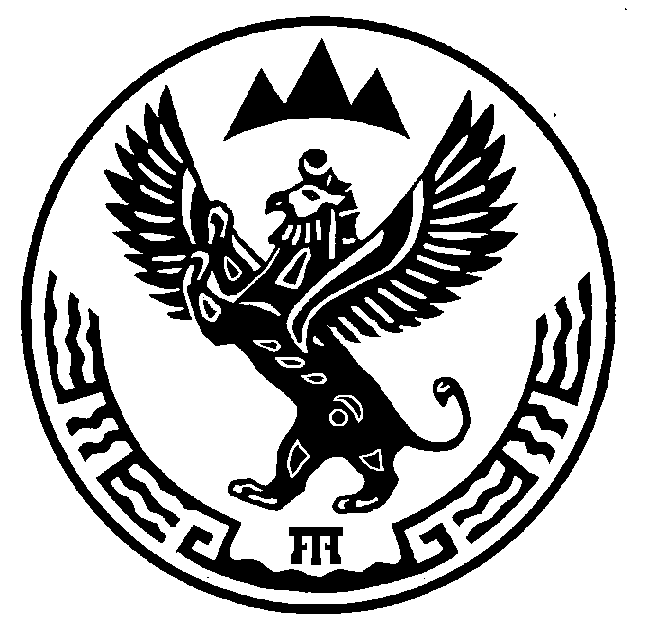 АЛТАЙ РЕСПУБЛИКАМУНИЦИПАЛ ТÖЗÖЛМÖКОШ-АГАШ  АЙМАКОРТОЛЫК JУРТ JЕЕЗЕЗИНИНАДМИНИСТРАЦИЯЗЫ649770, Ортолык j. Чуйская ором, 1 тел. 28-3-32, s.Ortolyk@mail.ru